Baby Registry Checklist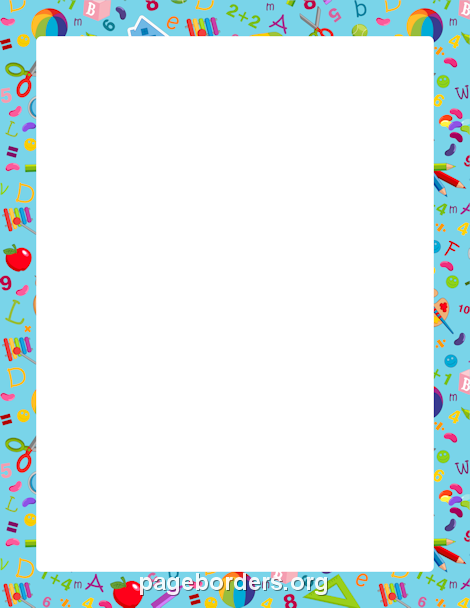 -Bassinet:  -Bassinet Bedding: -Crib and Crib Mattress: -Crib Pad: -Crib Bedding:  Mother Pick: -Baby Blanket:  -Swaddles:  -Pacifier:  -Newborn Diapers:  -Wipes:  -Aquaphor:  -Basket/Organizer for Diapers:  -Stroller:  -Car Seat:  -Baby Carrier:  -Bottles: 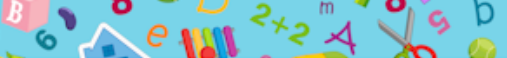  -Bottle Nipples: -Bottle Brush:  -Breast Pump:  -Hands-Free Pumping Bra:  -Milk Storage Bags:  -Nursing Bra:  -Nursing Pads:  -Nipple Cream: -My Brest Friend Pillow:  -Breastfeeding Cover-up:  -Bibs:  -Baby Monitor:  -Glider:  -Black-Out Shades:  -White Noise Machine:  -Baby Bouncer/Chair:  -Baby Mittens:  -Baby-Safe Nail Clippers:  -Onesies:  -Socks: .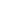 -Activity Mat/Baby Gym:  -Baby Tub:  -Baby Shampoo + Bodywash: -Hooded Towel:  Mother Pick:  -Laundry Detergent: -Night Light: 